                         СправкаУрок внеклассного чтения в 3 «Б» классе на тему :В.Бианки рассказ «Макс». Дата проведения урока : 23 сентября 2019года.  Цель: развить интерес к чтению, знакомство с жизнью и творчеством  Бианки ,привить любовь к животным. 23.09.2019 года библиотекарем Омаровой Раисат Ю был проведен урок внеклассного чтения в 3«Б» классе. В ходе урока было рассказано о жизни и творчестве Бианки, прочитали рассказ макс и проанализировали отношение животных и дрессировщика. Учащиеся  рассказали о своих домашних питомцах. Принесли рисунки сделанные по рассказу . Урок прошел в библиотеке очень интересно и активно. После ученики взяли книги Бианки для домашнего прочтения с библиотеки .На уроке присутствовала учительница русского языка и литературы Гусейнова Б.  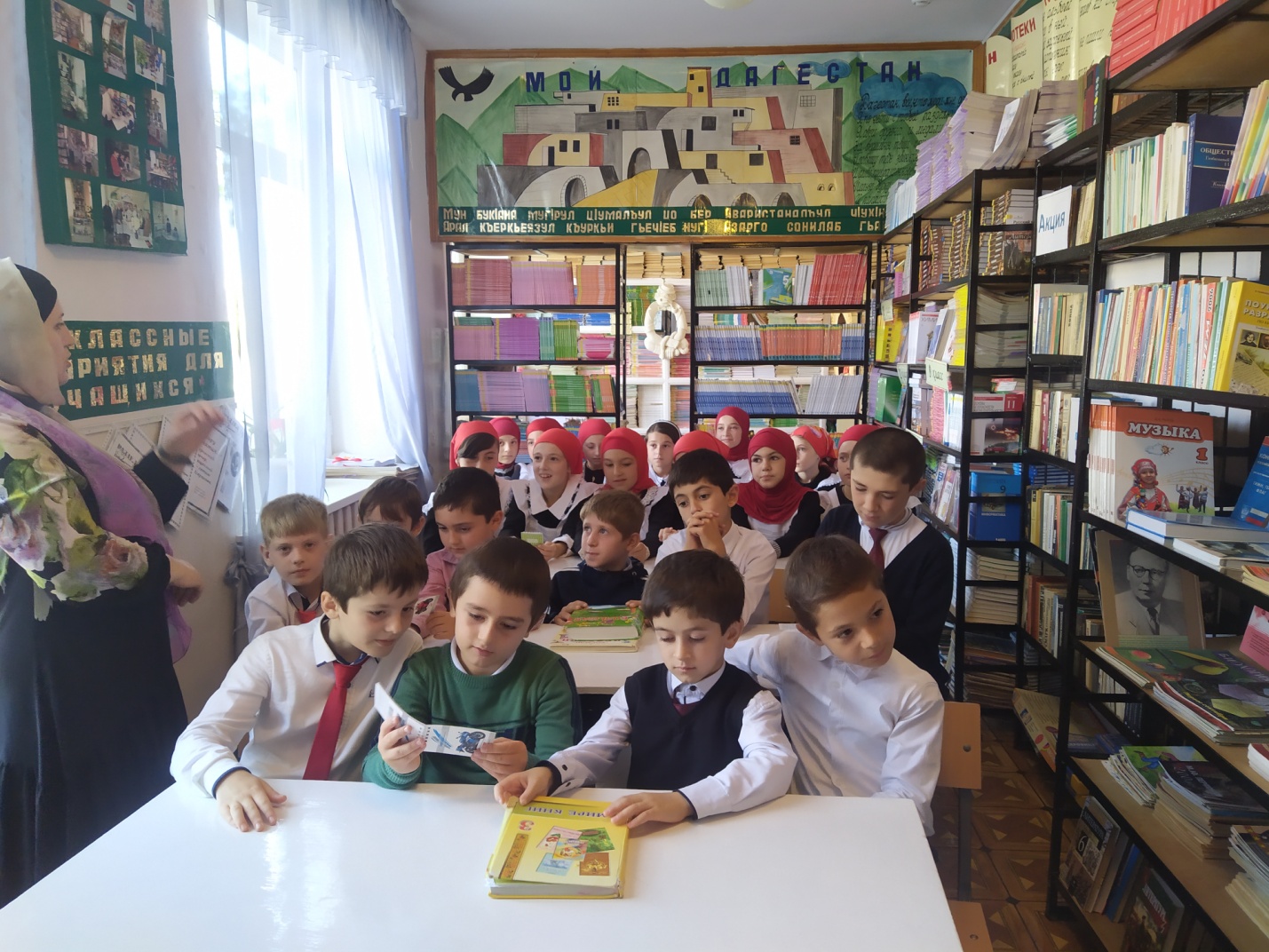 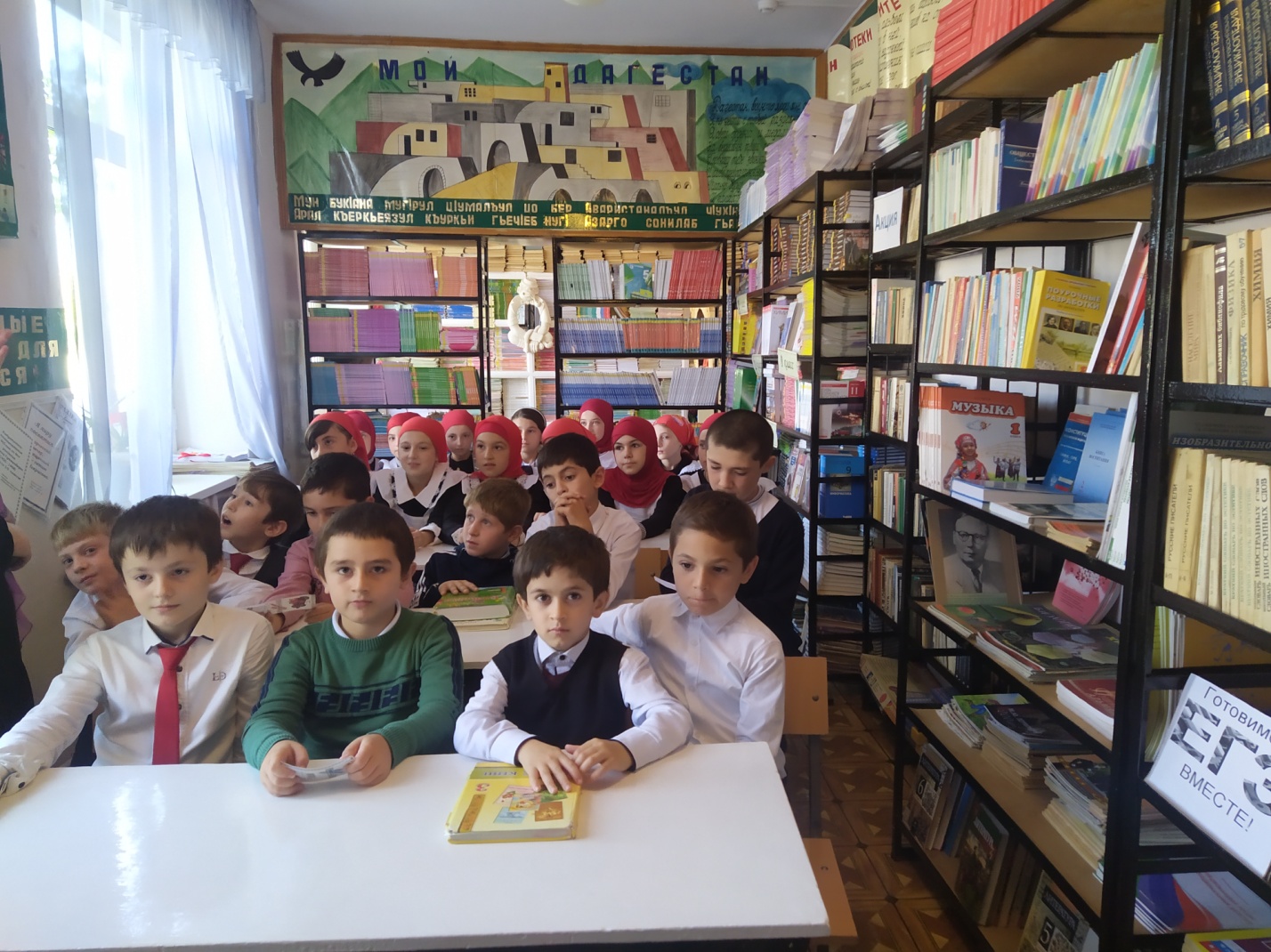 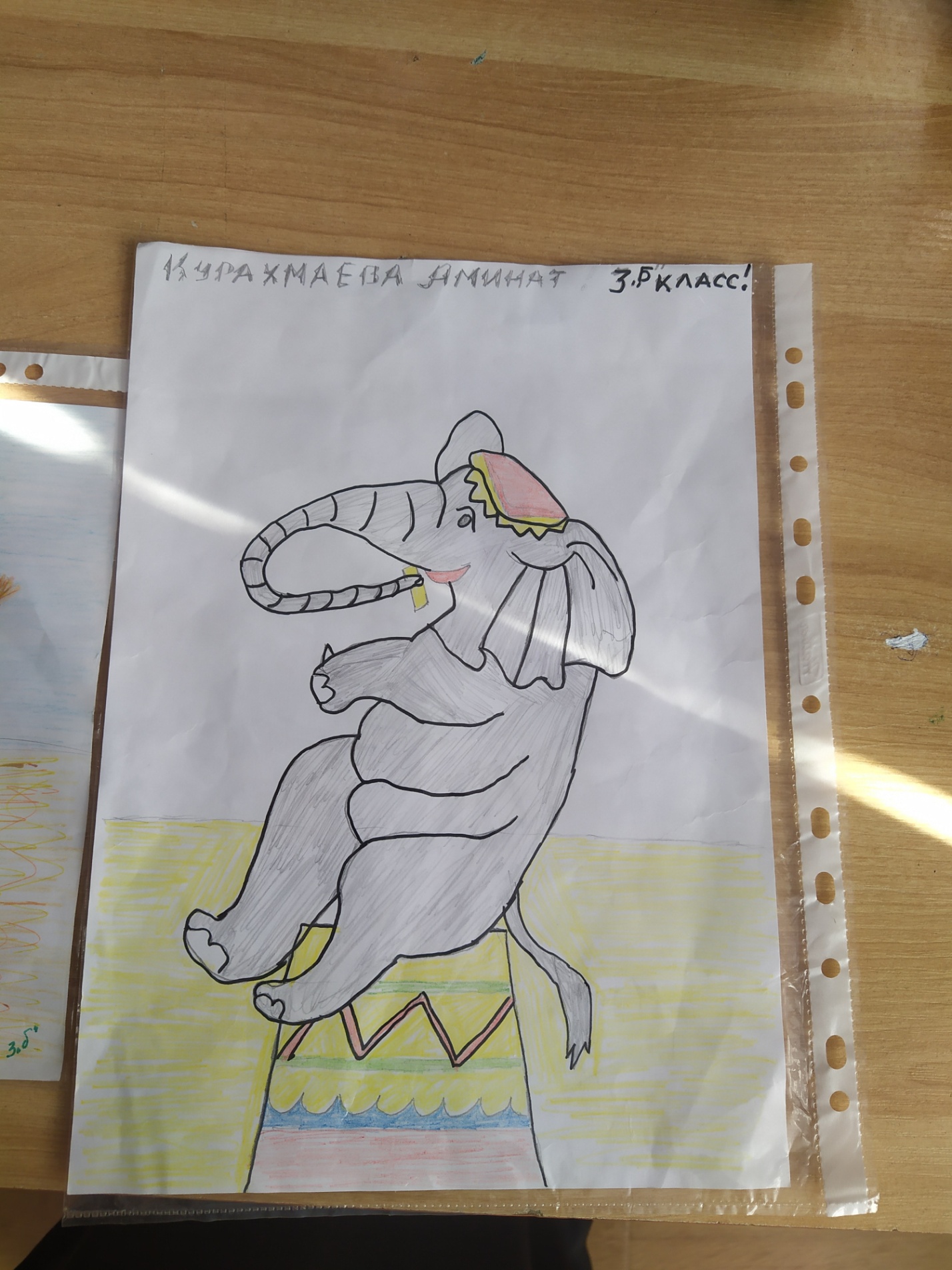 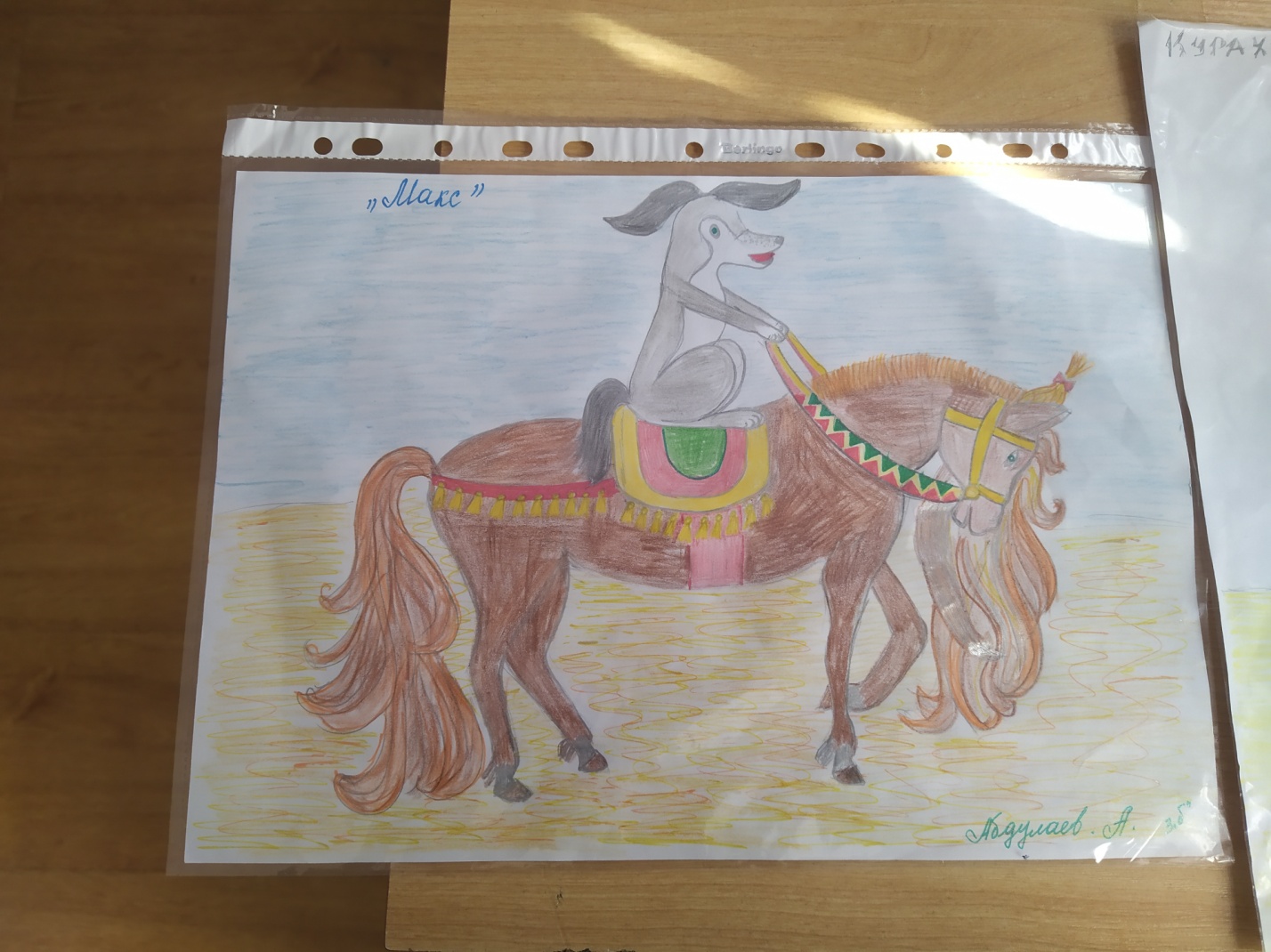 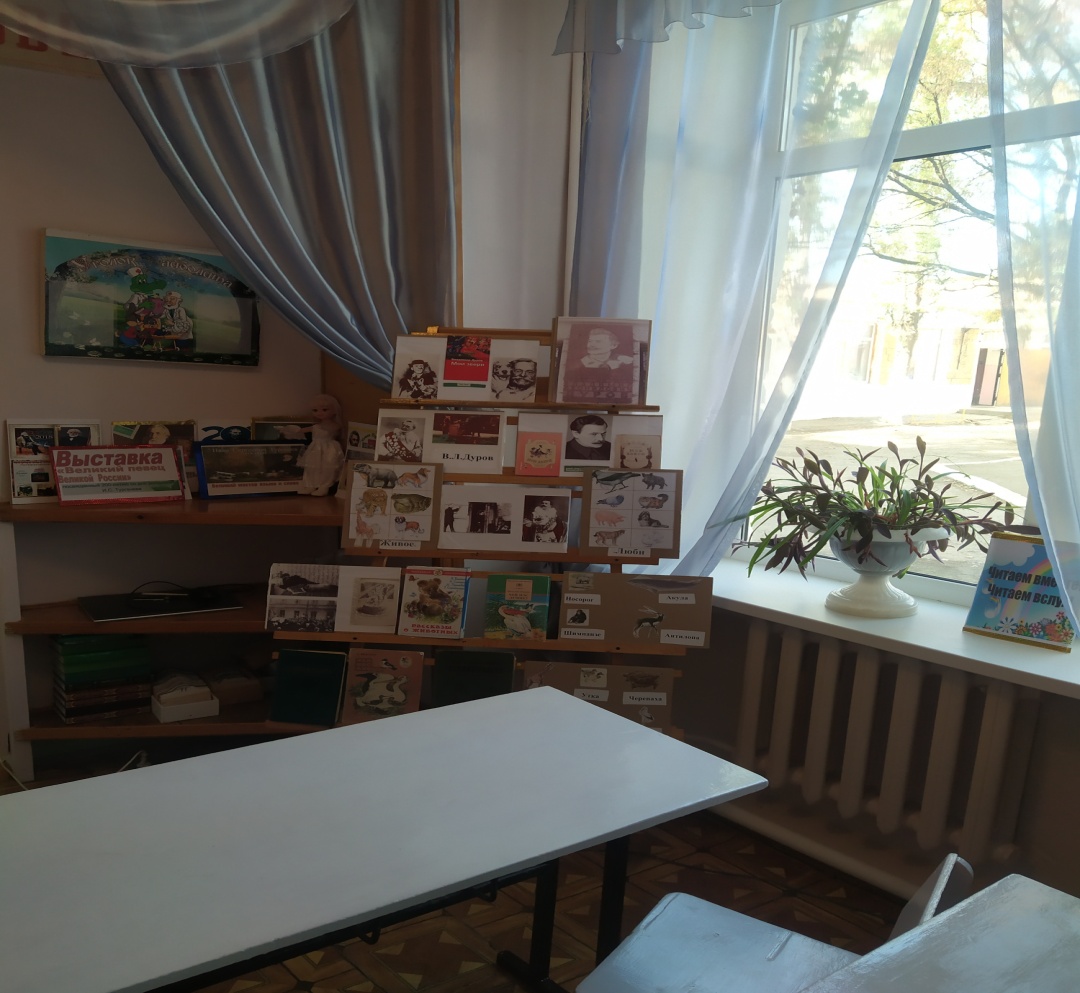 